Муниципальное дошкольное образовательное учреждение «Детский сад №1»Проект "Создание экологической тропы на территории ДОУРуководитель проекта: Романова А.И.Цель проекта:    Развитие познавательного отношения детей 3-7 лет к природе родного края посредством знакомства с животным и растительным миром участка детского сада.Задачи:Формирование экологической культуры, под которой понимается совокупность экологического сознания, экологических чувств и экологической деятельности.Формирование системы экологических знаний и представлений.Развитие эстетических чувств (умение видеть и почувствовать красоту природы, восхититься ею, желания сохранить ее).Участие детей в посильной для них деятельности по уходу за растениями и животными, по охране и защите природы.Тип проекта. Долгосрочный, познавательный.Гипотеза реализации проекта. Реализация проекта позволит повысить экологическую культуры детей, расширит их кругозор, привьет навыки труда в природе.Механизм выполнения      Реализация данного проекта возможна в дошкольном учреждении любого типа. Предусматривает работу с детьми по экологическому воспитанию младшего, среднего и старшего дошкольного возраста. Основными участниками воспитательно-образовательного процесса являются ребенок, родители и педагоги. Отношения субъектов строятся на основе сотрудничества и уважения. Содержание проекта : включает в себя деятельность всех участников воспитательно-образовательного процесса.Сроки реализации проекта: один годУчастники проекта: дети, педагоги, родители ДОУ.Ожидаемые результатысоздание на территории ДОУ экологически благоприятной среды;повышение уровня знаний по экологии у детей;совершенствование уровня знаний, экологической компетентности родителей по теме проекта; сильные эмоциональные проявления, радость от общения с животными и растениями; интерес к познанию живого;сочувствие к попавшим в беду, стремление самостоятельно помочь, проявляя осознанность, правильное определение состояние объекта, установка необходимых связей; стремление удовлетворить потребности живого организма; проявление гуманных чувств к живому.Значение экологической тропы:Роль экологической тропы в воспитании детей дошкольного возраста.       «Любовь к Родине начинается с любви к природе». Именно под этим лозунгом детское экологическое движение страны проводит все мероприятия, которые направлены на то, чтобы наши дети научились любить Родину через любовь к окружающему миру. Экологическое воспитание - это формирование осознанно правильного отношения детей к объектам природы. Такое отношение включает интеллектуальный, эмоционально-эстетический и действенный аспекты. Взрослый дол жен помочь малышу открыть для себя окружающий мир природы, полюбить его, как общий дом, равно необходимый всем, кто в нѐм живѐт. Именно это должно найти отклик в душе каждого ребенка. Решить эту задачу можно, если с раннего возраста активно приобщать ребенка к миру природы. Задача взрослых - помочь детям накопить первый багаж ярких, эмоциональных, живых впечатлений и достоверных представлений о природе. Ребенок с раннего детства исследует окружающий мир, тянется к красивому, яркому. Всѐ это,  он может увидеть в природе, и всѐ это для него впервые, всѐ удивляет и радует. Новизна и яркость ранних впечатлений остаются на всю жизнь. В нашем  ДОУ постоянно проводиться работа с детьми по экологическому воспитанию, где формируются представления детей о правильных способах взаимодействия с растениями и животными; рассматривать их не нанося им вред. Новая и интересная форма работы по экологическому воспитанию открывается с организацией экологической тропы – специально оборудованного учебного маршрута на природе. Создание нового элемента эколого–развивающей среды на территории дошкольного учреждения позволяет решать задачи экологического воспитания в процессе непосредственного общения ребенка с ближайшим природным окружением.         Экологическая тропа – одна из современных форм воспитания и образования детей — работа в экологически значимом пространстве, на образовательном маршруте, проходящем через различные природные объекты. Знакомясь с природой, особенностями природного ландшафта, дети и взрослые расширяют свой кругозор, практикуются в ориентировании. Экологическая тропа дает возможность увидеть объект в разные отрезки времени. Все это способствует закреплению и обогащению речевого материала, отрабатываются навыки правильного звукопроизношения, развиваются психические процессы. В общении с природой развивается детская любознательность,  расширяется кругозор, проявляется интерес к труду, пробуждается чувство прекрасного. Дело в том, что заложить любовь к Родине, к родному краю, к родной природе, к людям можно только в младшем возрасте. Потом поменять мировоззрение, изменить представления и взгляды человека на окружающее необычайно сложно. Именно поэтому важно своевременно развивать экологическое сознание маленькой личности. Работа на экологической тропе позволяет решать следующие задачи: - учить детей правильно взаимодействовать с природой; - развивать познавательный интерес к миру природы и эстетические чувства; - формировать представление об отличии природы от рукотворного мира; - учить устанавливать причинно-следственные связи в природе; - дать представление о самоценности и необходимости охраны всех без исключения видов растений, животных, независимо от того, нравятся они ребенку или нет; - о тесной взаимосвязи объектов живой и неживой природы (на примере поля, участка леса).            При организации работы на экологической тропе можно использовать различные формы: экскурсии, занятия – опыты, занятия-наблюдения, экологические игры, конкурсы викторины, праздники. Экологическая тропа – это средство нравственного, эстетического, трудового воспитания. Экологическая тропа позволяет более продуктивно использовать обычные прогулки с детьми для экологических занятий и одновременно для оздоровления детей на свежем воздухе. В разное время можно посещать разные точки, даже одну точку за прогулку. Одни и те же объекты можно посещать много раз, особенно в разные сезоны года. Если идѐт ознакомительная прогулка, можно посетить разные точки, если же мы преследуем конкретную цель (например, при помощи лупы исследовать пень), то можно ограничиться только одним объектом. Этапы реализации проекта:1 этап - аналитический (август)Задача этапа: анализ ситуации; определение основных его целей: формирование экологического сознания, экологической культуры, добра и милосердия как базисных качеств личности. 2 этап – организационный: планирование и прогнозирование предстоящей работы (сентябрь)Задачи этапа: экологизация всех разделов программы воспитания и обучения дошкольников; создание экологической среды в группе, привлечение родителей к предстоящей творческой работе в инновационном режиме; разработка планов работы с детьми и родителями по формированию экологического образования через проведения экологических акций. 3 этап – практическая деятельность (учебный год)Задачи этапа: формирование элементарных экологических знаний и представлений детей и родителей, а также начала, основы экологического образования через проведения экологических акций, экспериментально – познавательной  деятельности. 4 этап – итоговый, диагностический (апрель-май)Задачи этапа: обобщение опыта и определение результата практической деятельности педагога, разработка тактики последующих педагогических действий на следующий учебный год.Описание проектаПринципы,  положенные в основу работы:принцип краеведения;принцип «позитивного центризма»;принцип природосообразности;принцип научности и доступности понятий;принцип «спирали»;принцип междисциплинарности и интеграции содержания. Принцип краеведения (изучение природы родного края) позволяет:формировать понятия на основе непосредственного наблюдения и изучения предметов и явлений окружающей природы;использовать имеющуюся у детей информацию для того, чтобы они применяли свои знания в разнообразных видах практической деятельности;создавать благоприятные условия для самовыражения, организации коммуникативного общения, в котором каждый ребенок имеет возможность проявлять свою индивидуальность, что в значительной степени стимулирует его саморазвитие.      Обучение строится «от ребенка» в направлении расширения его познания. В педагогике этот принцип называется позитивным центризмом, когда в содержание программы отбираются наиболее актуальные для ребенка этого возраста знания.Причем педагогический процесс будет эффективен и успешен только при строгом соответствии экологического образования законам развития детского организма, т.е. при соблюдении принципа природосообразности.При отборе содержания учитываются научность и доступность понятий. На каждом этапе первоначальные представления углубляются, насыщаются содержанием, постепенно переходя в понятия, которые формируют знания. Таким образом, естественнонаучные знания оформляются по схеме: «представления–понятия–знания». Такая последовательность обеспечивает преемственность знаний и углубление их содержания.Кроме того, необходимо, чтобы реализовывался принцип «спирали», когда дети, возвращаясь к тем или иным объектам и явлениям природы, шли из года в год по восходящей, углубляя и расширяя естественнонаучные представления и понятия, учась применять более сложные приемы и методы исследования.Принцип междисциплинарности и интеграции позволяет соединить всю воспитательно-образовательную работу в одно целое и увидеть место каждой предметной области в данной системе.Усложнение материала идет от возраста к возрасту по принципу «от простого к сложному». По мере совершенствования знаний и ручных навыков детей усложняется и содержание деятельности по уходу за растениями и животными.Таким образом, экологическое развитие строится по схеме:природа – человеку(материальная, эстетическая и оздоровительная значимость природы);человек – природе(положительная и отрицательная деятельность человека в природе);правила охраны природы; личное участие каждого в природоохранных мероприятиях.        Экологическая тропа выполняет познавательную, развивающую, эстетическую и оздоровительную функции. Она расположена на территории дошкольного учреждения. Основной критерий выбора маршрута и объектов экологической тропы – включение в нее как можно большего количества разнообразных и привлекаемых внимание детей объектов, их доступность для дошкольников.Этапы создания и оформления тропы:Детальное обследование территории детского сада и выделение наиболее интересных объектов.Составление картосхемы тропинки с нанесением маршрута и всех ее объектовВыбор вместе с детьми хозяина тропинки – сказочного персонажа.Составление паспорта всех точек тропинки. Изготовление выносных знаков, обозначающих каждую точку.Составление рекомендаций по работе с детьми на каждой точке.Общие рекомендации по работе с детьми на экологической тропе детского сада:Использовать прогулки для общения детей с природой ближайшего окружения и оздоровления детей на свежем воздухе.Использовать наблюдения за живой природой для развития сенсорных качеств каждого ребенка.Познакомить с разными объектами живой природы и показать ее взаимосвязь с окружающим миром.Сделать общение ребенка с природой безопасным для ребенка и самой природы.Формировать чувства близости к природе и сопереживанию всему живому, заботы и бережного отношения к природе.Формировать умение передавать свои впечатления от общения с природой в рисунках, поделках, рассказах и других творческих работах.Проводить на тропе наблюдения в разные времена года, игры, экскурсии, исследования, театрализованные занятия и другие виды деятельности.    Формы и методы работы с детьми на экологической тропеЭкологические беседы;Наблюдения;Элементарные опыты;Экскурсии;Целевые прогулки;Экологические конкурсы, викторины;Решение экологических ситуативных задач;Чтение художественной литературы;Обсуждение и проигрывание ситуаций;Трудовой десант;Труд в природе;«Красная книга природы»;Коллекционирование;Экологические досуги, развлечения, праздники;Экологические игры (имитационные, дидактические, соревновательные, сюжетно-ролевые игры, игры-путешествия, подвижные);Театрализации, инсценировки.Формы и методы работы с родителями на экологической тропеВзросло-детские проекты;Изготовление рисунков, поделок;Субботники по облагораживанию территории ДОУ;Участие в конкурсахУчастие в совместных экологических развлечениях, праздниках, досугах;Фотовыставки;Изготовление книжек-малышек (экологические сказки).Оформление тропы и изготовление элементарного оборудования для организации занятий, проведений опытов и наблюдений, игр.           К выбору объектов и их созданию мы привлекли взрослых и детей: выслушали их предложения, постарались учесть хотя бы некоторые из них. Тем самым мы дали детям возможность почувствовать свою причастность к созданию экологической тропы, дети стали по-особому относиться к ней, считают своей, проявляют больший интерес. В качестве объектов экологической тропы нами выбраны объекты - естественные и искусственно созданные педагогами и родителями.       Возле каждого объекта выставлена табличка с названием. Информация на табличках короткая и выразительная.  На объекте «Огород» есть календарь наблюдений за культурами: время посадки, первых всходов, цветения, появления плодов, созревания, сбора урожая.       Создавая экологическую тропу на территории детского сада, мы постарались максимально использовать видовое богатство деревьев, кустарников, трав, которые в течение нескольких  лет бережно сохранялись не одним поколением сотрудников и родителей. Мы включили в план экологической тропы разные породы деревьев, кустарников, травы и мхи. В результате реализации проекта:значительно вырос уровень экологических знаний о природе Ярославского края, и родного города.повысился уровень познавательной и речевой активности детей дошкольного возраста;улучшилось состояние психического здоровья детей: взаимодействие ребенка с природой снизило уровень тревожности и позитивно повлияло на эмоциональное самочувствие детей;повысился уровень профессиональной подготовленности педагогов в вопросах проведения экскурсий по объектам экологической тропы, экологического экспериментальной деятельности  с детьми.Список  использованной литературы.Зубкова Н.М. Опыты и эксперименты для детей от 3до 7 лет. – М., 2007.Журавлева Л.С. Солнечная тропинка – М, 2006.Николаева С.Н., Комарова И.А. Сюжетные игры в экологическом воспитании дошкольников.– М., 2003.Николаева С.Н. Эколог в детском саду – М., 2003.Почемучка. \ Под ред. Дитрих А., Юрмин  Г. – М., 1987.Рыжова Н.А. Я и природа.– М., 1996.Энциклопедия Почемучки \ Под ред. Кутузова С.М. – М., 2003ПРИЛОЖЕНИЕ(1)Этапы реализации проектаПРИЛОЖЕНИЕ(2)План экологической тропы МДОУ «Детский сад№1»Приложение(3)Объекты экологической тропы.Альпийская горка Информация об объектеАльпийская горка – ландшафтная композиция, как правило, высотная, которую устраивают на естественном или искусственном рельефе в сочетании с подпорными стенками, небольшими водными устройствами. Для альпинария присущ подбор растений горных ландшафтов. Растения альпийской горки неприхотливы, большинство из них в естественных условиях растет на каменистых участках или на песке.  Альпинарий поможет наглядно показать связи между растениями и насекомыми, которые их посещают.Цель: формировать представления об «альпинарии», как разновидности цветника; дать детям знания о составляющих частях «альпинария» (сочетание объектов живой и неживой природы).Альпийская горка рассматривается как самостоятельный объект для наблюдений, имеет познавательное и эстетическое значение. 2.Цветочная станцияИнформация об объекте«Цветочная станция» - это ограниченная территория (клумба),  где выращиваются различные декоративные растения. Как правило, это травянистые цветковые растения. Цветники предназначены для украшения и улучшения вида территории ДОУ.Цель:уточнить представления детей о цветниках, о разнообразии цветущих растений, их названия, строение, способы ухода, условия роста;сравнение разных цветов по внешнему виду, способам размножения, связь с насекомымиучить понимать пользу и значение природы для хорошего настроения и самочувствияОбъекты для наблюдения: многолетние и однолетние цветущие растения: тюльпаны, ирисы, нарциссы, календула и др. 3. Птичий городокИнформация об объектеНа территории детского сада есть объект – «Птичий городок». На данном объекте экологической тропы размещены кормушки, скворечники для наблюдения за птицами во время прогулок с детьми.Объекты для наблюдений: голуби, сороки, вороны, воробьи, синички, снегири.Цель: формировать экологическую культуру детей; прививать любовь к природе и воспитывать бережное отношение к ней; знакомить детей с повадками, условиями жизни, пользе птиц на Земле; развивать познавательную способность дошкольников.4"Муравейник"Информация об объекте   Муравьи живут в муравейнике одной большой и дружной семьей. В одном муравейнике муравьев столько, сколько людей в большом городе.
Муравьи уничтожают множество вредных насекомых, поэтому их называют «санитарами леса». Муравейник – это многоэтажный дом с множеством квартир, теплый, уютный, с хорошей вентиляцией, с кладовочками, со спальнями, с детскими комнатами, с мусоросборником и туалетом. Муравьи содержат свои дома в идеальной чистоте.Цель:углубить знания детей о муравьях, их образе жизни; сформировать представления о роли муравьёв в жизни леса; воспитывать бережное отношение к муравьям.Объект наблюдения:  муравейник   5.МетеостанцияИнформация об объекте«Метеостанция» – площадка для организации, наблюдений и изучения явлений природы (осадки, направление ветра). При наблюдении за природными явлениями (например, движением облаков, поведением животных, состоянием растений.) При пользовании простых приборов для определения погоды у ребенка развивается наблюдательность, умение делать выводы, обобщать, – все это необходимо для общего развития ребенка.Цель:обучение детей элементарному прогнозированию состояния погоды.Оборудование детской метеостанции включает в себя:Термометр – прибор для изменения температуры воздуха.Барометр — прибор для измерения атмосферного давления, изменение которого предвещает перемену погоды.Дождемер – прибор для измерения количества осадков.Флюгер — прибор для определения направления и силы ветра.Солнечные часы 6Место отдыха человека.Информация об объекте    Зона отдыха с созданными атрибутами уединения для восстановления психологического комфорта. Объект тропы, оборудован таким образом, чтобы дети могли посидеть на бревнах у костра. Здесь они не только отдыхают, делятся впечатлениями, пьют воду, но и могут заняться  изготовлением поделок из природного материала, изодеятельностью.Цель:восстановление психологического комфорта;проводить наблюдения за травами, кустарниками, насекомыми, пнями;развивать любознательность у детей.Объекты для наблюдений:  цветы (одуванчики, ромашки, клевер и др.), травы, насекомые, деревья, кустарники, пни. 7 Шишкин лес.Информация об объектеНа территории детского сада оформлен хвойный лесок, посажены молодые елочка и сосенки (посажены в 2016г.).Шишкин лес (Фитонцидный уголок)-  оздоровительный участок  на территории детского сада засаженный растениями, насыщающими воздух максимальным количеством бактерицидных выделений ( сосны,ели).Фитонциды – это выделяемые растениями биологически активные вещества, убивающие или подавляющие рост и развитие болезнетворных бактерий. Хвойные деревья выделяют фитонцидов в 2 – 2,5 раза больше, чем лиственные.Цель:оздоровление детей, используя дыхательную гимнастику;развивать любознательность у детей;воспитывать бережное отношение к природе.Рекомендации по организации работы с детьми:рассматривание и наблюдение за деревом в разное время года;сравнение с другими деревьями;забота человека о деревьях;использование луп для наблюдений;проведение исследований: дождемеры, измерение высоты, толщины деревьев, рисование тени деревьев;сенсорное развитие детей во время прогулок и наблюдений. Объекты для наблюдений: группа елочек на полянке, разного возраста и высоты, крона деревьев, хвоя, шишки.8 Тропа здоровьяИнформация об объекте    Тропа здоровья» позволяет проводить профилактику и коррекцию здоровья детей в игровой форме. Она выполнена из естественных материалов в форме небольших отрезков, мощенных  разнообразным  природным материалом. Это спилы деревьев, галька, сосновые шишки, песок и др.Упражнения с использованием природных материалов помогают детям развивать физическую силу, гибкость тела, координацию движений ребёнка.Цель:профилактика плоскостопия у детей;улучшение координации движений;улучшение функции сердечнососудистой и дыхательной систем;повышение сопротивляемости инфекционным заболеваниям;улучшение эмоционально-психического состояния детей;приобщение детей к здоровому образу жизни. 9 Деревенское подворье Информация об объекте.     С незапамятных времен наши предки жили дарами природы: собирали плоды и коренья, охотились, занимались рыболовством. Иногда охотники приносили домой детенышей зверей и те росли рядом с человеком. Тщательно изучив повадки диких животных, первобытные люди смогли приручить их. Так появились первые домашние животные. Они помогали людям охотиться, охраняли их, спасали запасы от грызунов и перевозили тяжести. А также снабжали человека мясом, молоком, кожей, шерстью и многим другим.      Но человек одомашнил не только зверей — млекопитающих. В его хозяйстве появились птицы: куры, гуси, утки, индейки, фазаны.  Есть даже домашние насекомые: тутовый шелкопряд и труженица пчела.      На участке детского сада создан объект «Деревенское подворье»  с   малыми архитектурными формами: фигуры животных (лошадка, поросята и др.), плетень, улей для пчел, колодец, мельница, искусственный водоём для  «плавующих» игрушечных уток и гусей.  Все это способствует расширению кругозора детей ,экологическому воспитанию.Цель:  знакомство детей с домашними животными и домашней птицей, особенностями их внешнего облика, поведения, способами передвижения, повадками, с тем, что и как они едят, какую пользу приносят человеку, представление о содержании и кормлении домашних животных, понимать, что жизнь этих животных тесно связана с человеком.     10«Полянка доброго гнома» - хозяина экологической тропыИнформация об объекте«Полянка доброго гнома»  - открытое освященное место, окруженное деревьями. На полянке находится дом гнома, гном с фонарем, около деревьев мухоморы, цветы.Цель: расширить представление детей о многообразии и значении растений на территории детского сада;воспитывать интерес к природоведческим наблюдениям. 11 Грибная полянкаИнформация об объектеЦели:Закреплять и обобщать знания детей о грибах.Дать детям представление о правилах сбора грибов.Формировать представление об их разнообразии, о том, что среди грибов есть не только съедобные, но и очень ядовитые.Объекты для наблюдений:  белые грибы, маслята, лисички, волнушки подберезовики, поганки, мухоморы (муляжи)Рекомендации по организации работы с детьми:Наблюдение за грибницей в разное время года.Беседы "Над землей и под землей", "Грибной дождь".Связь с растительным и животным миром.Беседа о полезных свойствах мухоморов для животных.Рассматривание и сбор грибов.Загадывание загадок, чтение стихов, рассказов и сказок о грибах. 12«Огород»Информация об объектеНа территории детского сада есть объект – «Огород».    Огород в детском саду способствует развитию наблюдательности и любознательности у детей, что помогает лучше познакомится с растительным миром. Он способствует расширению представления детей о растениях как живых организмах, об условиях, необходимых для роста и развития. Кроме того, «Огород» развивает эстетические чувства у дошкольников, умение радоваться красоте выращиваемых растений и оценивать результаты своего труда. Цель:расширение и обобщение знаний детей о культурных огородных растениях  (помидоре, фасоли, горохе, луке,  морковке, редиске, свекле, картошке, кабачке, укропе, петрушке);- обучение навыкам ухода за ними, формирование представления о значении овощей в жизни  человека.Оборудование. Овощные культуры.Рекомендации по организации работы с детьми на огороде:Труд на огороде:Подготовка земли к посадке растений;Высадка рассады;Уход за растениями: полив, рыхление земли, прополка сорняков, сбор урожая; Подготовка земли к зиме.Наблюдения:Биологические особенности овощных культур;Сравнение разных овощей по внешнему виду, способам ухода, способам размножения;Связь с насекомыми;Сенсорное развитие детей.Беседы:«Роль овощей в жизни людей»;«Роль людей в жизни овощей»;«О полезных свойствах овощей» и т.д. 13Фруктовый сад   Цель: закрепление знаний детей о фруктах и фруктовых деревьях.Задачи:- Расширить и уточнить знания детей о фруктовых деревьях, уходом за ними, этапах роста, разновидностях плодов. - Упражнять детей в образовании имен прилагательных.
- Развивать наблюдательность, вкусовой анализатор.- Закрепить  у детей представление о том, что витамины, содержащиеся в фруктах, полезны для здоровья человека.Воспитывать любознательность.              Оборудование.Плодовые к
Яблоня: (Сорта яблонь: Райские яблочки,  Белый налив).Ягодные культуры
Земляника садовая  — многолетнее травянистое растение, зимующее в облиственном состоянии. Размножается делением куста и рассадой (усами). Для получения рассады используют "укоренившиеся розетки, отрастающие на усах. Посадку производят осенью (август — сентябрь). Станция «Экологическая лаборатория» Цель: вызвать познавательный интерес к опытно-исследовательской деятельности; развивать фантазию, воображение; учить детей давать ответы на вопросы; устанавливать простейшие причинно-следственные связи; воспитывать заботливое отношение к своему здоровью и здоровью окружающих. 	Муниципальное дошкольное образовательное учреждение«Детский сад №1»ИССЛЕДОВАТЕЛЬСКИЙ ПРОЕКТ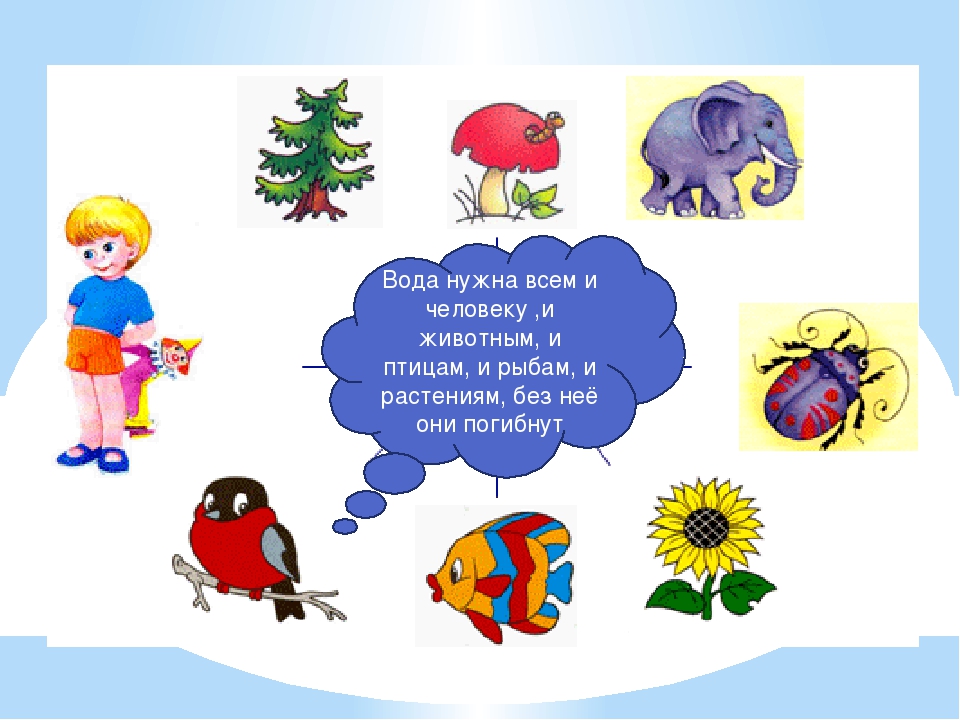 Воспитатель: Разумовская С.В.ПроектОбразовательная область: ПознаниеТема: Вода (младшая группа)2020 годПаспорт проектаОбразовательная область: познаниеНазвание: вода и ее свойства, значение для человека и живых существТип проекта: познавательно – исследовательскийАвторы проекта: Срок реализации: 1 месяцИнтеграция образовательных областей: чтение художественной литературы, музыка, коммуникация, художественное творчество, социализацияВид проекта: среднесрочныйУчастники проекта: дети младшей группы, родители детей, воспитатели младшей группыАктуальность. Мир вокруг нас удивителен и разнообразен. Ежедневно дети получают новые представления о живой и неживой природе, их взаимосвязях. Задача взрослых – расширять кругозор детей, развивать их познавательную активность. Но им еще нужно помогать в этом, так как дети не могут заметить во всем разнообразии самого главного, не могут найти точный ответ на заданный вопрос, не могут делать простейшие выводы.Сколько удовольствия приносят детям игры с водой! Первые представления о воде складываются в младшем дошкольном возрасте: вода течет из крана, в весеннем ручейке, ее можно разлить.Мы, воспитатели, совместно с родителями, в доступной и игровой форме знакомим детей со свойствами этого прекрасного природного материала, о значении воды для человека, животных и растений.Цель проекта: ознакомление младших дошкольников со свойствами воды и со значением воды в жизни живых существ и человека.Задачи проекта:Развитие познавательных способностей детей в процессе совместной исследовательской деятельности, практических опытов с водой;Формировать представления детей о значении воды в жизни человека;Воспитание бережного отношения к воде.Ожидаемый результат:У детей будут сформированы элементарные представления о воде, ее значении для человека, животных и растений;Дети узнают о свойствах воды (прозрачная, льется, без запаха, без вкуса) в процессе практических опытов с водой;У детей будут формироваться познавательные способности в процессе исследовательской деятельности, практических опытов с водой;Дети узнают об обитателях морей и рек в процессе игр и плакатов.Продукты проекта:Рисунки детей на тему «Вода»;Дидактические игры: «Собери картинку « (подводный мир), «Мемос» (морские обитатели), «Дом для кота», «Что изменилось», «Лужи и дождь», «Собери цепочку в море»;Книга «Уроки экологии»;Плакаты: «Где живет вода?», «Морские обитатели», «Кто живет в воде?»;Экспериментальный уголок (картинки о закаливании водой, аквариум, приборы для опытов, материал для игр с водой, художественная литература);Дидактическое пособие «Кто живет в воде»;Схема «Как лед, снег превращаются в воду»;Этапы реализации:1 этап: Подготовительный (1 неделя)Беседы с детьми о воде и значении  воды в жизни человека, растений, животных;Опрос детей по теме «Вода» с целью выявления представлений детей о воде, ее значении для человека, растений, животных;Чтение рассказов, стихов, пение песенок о воде;Разучивание наизусть стихов о воде;Рассматривание картин, иллюстраций по теме проекта;Информирование родителей по теме проекта;  участие родителей в сборе необходимого оборудования для опытов с водой (баночки, стаканчики, трубочки,  игрушки уточки, рыбки, камешки, ракушки, лодочки, набор резиновых и пластмассовых игрушек, формочки для льда, материалы для игр с водой и мыльной пеной, красители (гуашь, акварельные краски), картинки «Раскрась водой», заводные игрушки  и другое);Сюжетно – ролевые игры: «Купание куклы», «Стирка белья», «Мы готовим обед»;Ежедневные наблюдения в природе (снег, лед, вода)2 этап: Основной (2 недели)3 этап: Заключительный (1 неделя)Итоговый мониторинг представлений детей о воде;Закрашивание раскрасок водой;Беседы о воде с целью закрепления знаний;Рисование «Ветер по морю гуляет и кораблик подгоняет»;Рассматривание плакатов, дидактических схем, пособий о воде.Используемая литература:Е. Е. Крашенников, О. Л. Холодова Развитие познавательных способностей дошкольников. Для работы с детьми 4 – 7 лет: Москва, Мозаика – Синтез, 2012;Н. Е. Веракса, О. Р. Галимов Познавательно – исследовательская деятельность дошкольников. Для работы с детьми 4 – 7 лет: Москва, Мозаика – Синтез, 2012;Т. А. Шорыгина Беседы о здоровье, Москва, 2005;О. А. Соломенникова Экологическое воспитание в детском саду с детьми 2 – 7 лет: Москва, Мозаика – Синтез, 2005;О. В. Дыбина Ребенок и окружающий мир. Для занятий с детьми 2 – 7 лет: Москва, Мозаика – Синтез, 2008;Дошкольное воспитание. - №6. – 2006;Дошкольное воспитание. - №6. – 2008;Художественная литератураСтихи, потешки, песенки, загадки, рассказыВодичка, водичка,Умой мое личико,Чтобы глазоньки блестели, Чтобы щечки краснели,Чтоб смеялся роток,Чтоб кусался зубок!…………………….Зайка серый умывается,Видно в гости собирается.Вымыл носик, вымыл ротик,Вымыл ухо, вытер сухо.………………………….Матросская шапка, веревка в руке.Тяну я кораблик по быстрой реке.И скачут лягушки за мной по пятамИ просят меня: «Прокати, капитан!»…………………………….Ладушки, ладушки,Веселые ладошки,Ладушки, ладушки,Звонкие хлопошки.Горят глазки у ребят,Брызги в стороны летят!……………………- Курочка – рябушечка, куда ты пошла?- На речку.- Курочка – рябушечка, за чем ты пошла?- За водичкой?- Курочка – рябушечка, зачем тебе водичка?- Цыплят поить.- Курочка – рябушечка, как цыплятки просят пить?- Пи – пи – пи – пи – пи!……………………..Ой, лады,лады,лады! (хлопают в ладоши)Не боимся мы воды! (разводят руки в стороны)Чисто умываемся – вот так! (имитируют умывание)Маме улыбаемся – вот так! (опускают руки, улыбаются)…………………..Она и в озере, и в лужицеОна снежинкой над нами кружится,Она и в чайнике у нас кипит.Она и в реченьке у нас журчит*************************************КаплиКапли медленно катились,Никуда не торопилась.Кап – кап, кап – кап!Стали капельки  играть,Капля каплю догонять!Кап – кап, кап – кап!………………….Ручеек бежит по лесенке,По ступенькам ледяным.И весны живые песенкиЗвонко скачут вслед за ним!………………Вдоль обочины дорогиМы бежим, звеним, журчим!Рассказать друзьям хотим,Что весенние денькиОчень любят ручейки.………………Не мешайте мне трудиться,Я водицы притащу!И колодезной водицейВас, конечно, угощу!Пейте, пейте, не жалейте,А хотите, в лейку лейте –Поливайте огород:Он ведь тоже воду пьет!…………………По утрам и вечерамОткрываю в ванной кран.Я воды не пожалею,Уши вымою и шею.Пусть течет водица –Я хочу умыться!……………Воду в тазик я налью,Горстку соли растворю,Лучше соли не простой,А особенно морской!Мама мягкой рукавицейОботрет меня водицей,Спину, руки, шею, грудь.Скажет мне: «Здоровым будь»!……………..Под душемУтром я едва проснусь –Сразу в душе обольюсь.На веселый летний дождьДуш немножечко похож.Он поет, журчит, звенит –Веселит он и бодрит!……………Теплый дождик лил да лил,Дело делал, не шалил:Вымыл крышу у скворешни,Вымыл ягоды черешни…Протянули мы ладошки,Дождик их помыл немножко. (А. Босев)………………….Песенка (норвежская)Мы поднимем якоря,Отплываем чуть заря.Море зовет,Ветер поет,Вперед, вперед, вперед!………….Дождю (югославская песенка)Ливень, ливень, Водолей,Лей, лей!Ты водицы не жалей,Лей, лей!Для пшеницы, для полей,Лей, лей!………….Кто не умываетсяКто горячей водой умывается,Называется молодцом.Кто холодной водой умывается,Называется храбрецом.А кто не умываетсяНикак не называется. Петр Синявский……………………М. БорисоваПесенка капелиКап, кап, я – капель,У меня в апрелеНа весеннем теплеКапельки поспели!Как, кап  - на скамью,Детям на игрушки,Кап, кап – воробьюПрямо на макушку!……………ЗагадкиМеня пьют, меня льют.Всем нужна я. Кто я такая?……………….Я и туча, и туман,И ручей, и океан,И летаю, и бегу,И стеклянной быть могу.………………..Сама пить не пьет, а нас вынуждает.………………..Зимнее стекло весной потекло. (лед)………………Без досок, без топоров,Через речку мост готов.…………………В огне не горит, в воде не тонет.………………..Рыбам зиму жить тепло:Крыша – толстое стекло.…………………Выпучив глаза, сидит,Не по- русски говорит.Родилась в воде,А живет на земле. (лягушка)…………………..По морям и океанамОн ведет нас к жарким странам.Пар, клубясь, из труб идетЭто теплый … (пароход).Дидактические игры«Куда спряталась вода?»Цель: закреплять представления о свойствах воды, развивать воображение.«Мемос».Цель: знакомство с обитателями моря.«Парные картинки».Цель: закреплять свойства воды, льда, снега.«Дом для кота»Цель: Помочь котенку построить дом, который попал под дождь.«Что изменилось?»Цель: Формировать умение детей находить отличия на картинке (аквариум).«Лужи и дождик»Цель: Развивать мышление, учить отвечать на вопросы.«Куда спряталась вода»Цель: закреплять представления о свойствах водыДинамические паузыЛьется чистая водица. (наклоны вперед)Мы умеем сами мыться. (изображаем умывание лица)Порошок зубной берем,Крепко щеткой зубы трем. (сгибают и разгибают руки в локтях)Моем шею, моем уши,После вытремся посуше. (изображают движения вытирания полотенцем)Поверни головку влево,Поверни головку право,Опусти головку внизИ тихонечко садись.Море волнуется раз! (ноги на ширине плеч, покачивать руками справа налево, изображая волны. Руки поднять вверх и, изображая фонарики, опустить вниз)Море волнуется два!Море волнуется три!Морская фигура замри!Кто это? Что это? Как угадать? (повороты вправо – влево с вытянутыми руками. Руки поднять вверх. Выполнять покачивающие движения вправо – влево)Кто это? Что это? Как разгадать?Это рыбацкая лодка, (ноги на ширине плеч, руки в стороны, кисти подняты вверх, в таком положении покачивания из стороны в сторону)А это морская звезда, (руки подняты вверх, сжимая и разжимая пальцы, затем опустить вниз)Это, конечно, улитка, (руки в стороны, выполнять круговые движения. Руки развести в стороны)Всех разгадаю вас я!Как приятно в лодке плавать:Берег слева, берег справа (повороты корпуса влево, вправо)Речка лентой голубойРазлилась перед тобой (вытягивают руки перед собой)Под мостом мы проплывем (наклоны вперед)Руки в воду опускаем (опускаем руки)По волнам гребем рукамиКто угонится за нами? (движения руками способом кроля)Хрестоматия для маленьких: «Мальчик и вода», с. 222, И. Ангелов «Послушный дождь», с. 201; Н. Калинина «Как Вася рыбу ловил», с. 184; К. Чуковский «Мойдодыр», «Федорино горе»; З. Александрова «Дождик», с. 155; К. Ушинский «Уточки», с. 145; Э. Шим «Солнечная капля», с. 366; В. Бианки «Купание медвежат», с. 397; В. Сутеев «Под грибом», с. 400Сказки С. Прокофьевой «Серая тучка», «Волшебная корзина»; А. Барто «Девочка чумазая», словацкая народная сказка «У солнышка в гостях».ОпытыВода прозрачная. Перед детьми стоят два стакана: один с водой, другой с молоком. В оба стаканчика положить палочки или ложечки. В каком из стаканчиков они видны, а в каком нет? Почему? (Перед нами молоко и вода, в стакане с молоком палочка не видна, а в воде видна). Вывод: вода прозрачная, а молоко нет. Предложить детям  подумать, что было бы, если речная вода была бы не прозрачная. Например, в сказке «Гуси – лебеди» говорится о молочной речке с кисельными берегами. Могли бы рыбы и другие животные жить в таких молочных речках?«У воды нет вкуса». Предложить детям через соломинку попробовать воду. Есть ли у нее вкус? Дать для сравнения молоко и сок. Если они не убедились, пусть еще попробуют воду. (Дети,  очень часто слышат от взрослых, что воды вкусная. У них формируется неверное представление. Объяснить, что когда человек очень хочет пить, то с удовольствием пьет воду, и, чтобы выразить свое  удовольствие, говорит: «Какая вкусная вода!». Хотя на самом деле ее вкуса не чувствует).«У воды нет запаха». Предложить детям понюхать воду и сказать, чем она пахнет или совсем не пахнет. Пусть понюхают еще и еще, пока не убедятся, что запаха нет. Можно для сравнения предложить понюхать воду, в которую добавили ароматические вещества (духи, соль для ванн). Однако можно подчеркнуть, что вода из водопроводного крана может иметь запах, так как ее очищают специальными веществами, чтобы она была безопасной для нашего здоровья.Лед – твердая вода. Взять кубики льда. Поместить их в отдельные стаканчики, чтобы каждый ребенок наблюдал за своим кусочком льда. Дети должны следить за состоянием кубиков льда в теплом помещении. Обратить их внимание на то, как постепенно уменьшается кубик льда. Что с ним происходит? Таким же образом проследить за таянием снега.Пар – это тоже вода. Взять термос с кипятком. Открыть его, чтобы дети увидели пар. Поместить над паром стекло или зеркальце. На нем выступят капельки воды, показать их детям.Вода жидкая, может течь. Дать детям два стакана – один с водой, другой – пустой. Предложить аккуратно перелить воду из одного стакана в другой. Льется вода? Почему? Потому что она жидкая. Если бы вода не была жидкой, она не смогла бы течь в реках и в ручейках, не текла бы из крана. Вывод: поскольку вода жидкая, может течь, то ее называют жидкостью. Сравнить с киселем, он густой.В воде некоторые вещества растворяются, некоторые нет. Например, сахар и краски растворяются, простой песок и камушки нет.Вода бывает теплой, холодной, горячей. Дать детям стаканчики с водой разной температуры. Дети пальчиком определяют, в каком стаканчике вода холодная, а в каком горячая. Спросить  детей, как получить теплую воду? Проделать это вместе с ними. Подчеркнуть, что в реках, озёрах, морях тоже вода бывает разная: теплая и холодная. Некоторые рыбы, звери, растения, улитки могут жить только в теплой воде, другие – только в холодной. Если бы дети были рыбами, то какую бы они воду выбрали: теплую или холодную? Как вы думаете, где больше разных растений и животных: в  теплых или холодных морях? Сказать, что  в холодных морях живет меньше животных.Вода не имеет формы. Предложить детям рассмотреть кубик льда (вспомнить, что лед – это твердая вода). Какой формы этот кусочек льда? Изменит ли он свою форму, если опустить его в стакан, в миску, положить на стол или на ладошку? А жидкая вода? Наливаем воду в кувшин, тарелку, стакан (любые сосуды), на поверхность стола. Что происходит? Вода принимает форму того предмета, в котором находиться, а на ровном месте растекается лужицей.            Вывод: значит,  жидкая вода не имеет формы.Всегда ли вода бывает прозрачной?  Почему она бывает мутной? Прозрачная ли вода в реке? Озере? Луже? Бросаем в воду камешки или другой материал (кусочек земли, песка).  Вывод: чистя вода – прозрачная, грязная и мутная – непрозрачная.«Подводная лодка». Взять 3 банки: две пол – литровые и одну литровую. Одну банку наполнить чистой водой и опустить туда сырое яйцо. Оно утонет. Во вторую банку налить крепкий раствор поваренной соли (2 столовые ложки на 0,5 литров воды). Опустить туда сырое яйцо, оно будет плавать. Это объясняется тем, что соленая вода тяжелее, поэтому и в море плавать легче, чем в реке. А теперь на дно литровой банки положите сырое яйцо. Постепенно подливая по очереди  воду из обеих банок, можно получить раствор, в котором яйцо не будет ни тонуть, ни всплывать. Оно будет в подвешенном положении посреди раствора. Можно показать фокус. Подливая воду соленую, вы добьетесь, что яйцо будет всплывать. Подливая  пресную воду – яйцо будет тонуть. Это будет выглядеть удивительно, так как соленая и пресная вода внешне ничем не отличаются.«Волшебные пузыри». Оборудование: таз с мыльной водой, трубочки для коктейля на каждого ребенка. Дети дуют через трубочку в воду с разной интенсивностью и длительностью, стараясь получить большие и маленькие пузыри. Доказать, что пузыри появляются при помощи воздуха. Нужно набрать больше воздуха, чтоб надуть пузыри.«Смелый кораблик». Оборудование: таз с водой, бумажные кораблики. Педагог предлагает детям отправить кораблики в плавание. Смелые кораблики не боятся сильного ветра, больших волн. Надо быстро вдохнуть и медленно, но сильно подуть на них. Показать детям, что при сильном выдохе кораблик уплывает дальше.«Рыбаки и рыбки». Оборудование: таз с водой, рыбки с магнитами, удочки, ведерки. Дети выпускают рыбок поплавать в таз, играют с ними. Затем педагог предлагает им поймать рыбок удочками и поместить в ведерко. Пальчиковые игрыЛадошкиМыли мылом ушки, (руками моем ушки)Мыли мылом ножки.(моем ножки)Ах, какие ладушки, (поднимаем руки вверх, делаем «Фонарики»)Ладушки – ладошки.РыбкиПять маленьких рыбок играли в реке, (ладони сомкнуты, волнообразные движения в воздухе)Лежало большое бревно на песке. (руки прижаты друг к другу, переворачиваются с боку на бок)И рыба сказала: «Нырять здесь легко!» (ладони сомкнуты, выполняют «ныряющие» движения)Вторая сказала: «Ведь здесь глубоко!» (качаем сомкнутыми ладонями отрицательный жест)А третья сказала: «Мне хочется спать!» (ладони поворачиваются на тыльную сторону одной из рук – рыба спит)Четвертая стала чуть – чуть замерзать. (быстро качаем ладонями – дрожь)Пятая крикнула: «Здесь крокодил! (запястья соединяются, ладони раскрываются и соединяются – рот)Плывите отсюда, чтоб не проглотил!» (быстрые волнообразные движения сомкнутыми ладонями – уплывают)КорабликиПлывет, плывет корабликПо речкам и морям. (обе ладони поставить на ребро, мизинцы прижать друг к другу, большие пальцы поднять вверх)Плывет, плывет корабликНа нем я капитан.РыбкиРыбки плавали, ныряли (имитируют движения пловца)В чистой свеженькой воде.То сожмутся, разожмутся, (обхватывают себя руками, затем разводят руки в сторону)То зароются в песке. (садятся на корточки)Игры с водой«Водичка»Материал и оборудование: бассейн с водой.Инструкция:Говорит ребятам солнышко в окошке:«Вот у нас водичка, поиграй немножко.Только помни твердо: не брызгайся водой,Играем аккуратно, дружок мой дорогой!Похлопаем в ладоши: да – да – да,Вот у нас вода,Будем мы игратьИ друг другу помогать».«Кораблики»Материал и оборудование: бассейн с водой, игрушечные кораблики.Инструкция:Вот у нас кораблики.Давайте их пускать по воде.Налетел ветер! Спрячем руки за спину и будем дуть на кораблики, как ветер.Кораблики можно сделать из бумаги или другого природного материала.«Мыльные пузыри»Из чего получаются мыльные пузыри? Только из одного мыла? Что нужно    добавить? В этом тоже помогает вода.Открываем колпачки,Выдуваем пузыри.Вот такие! Посмотри!Как бы их нам поймать?На ладошке подержать!«Ледяные кораблики»Материал: пластиковый стакан, трубочка для коктейля, скотч, цветная бумага.На дне стакана скотчем закрепить трубочку для коктейля, согнув ее. Налить в стакан воду и поставить в морозилку. Когда вода превратится в лед, нужно достать его оттуда. Из цветной бумаги вырезать парус, сделать дыроколом дырки, закрепить парус на палочке.Подвижная игра «Ходят капельки по кругу»Воспитатель предлагает детям поиграть в интересную и волшебную игру. Но для этого нужно превратиться в маленькие капельки дождя (звучит музыка). Воспитатель произносит волшебные слова и игра начинается. Воспитатель говорит, что она – мама – Тучка, а ребятки ее детки – капельки. Им пора отправляться в путь.Капельки разбегаются, прыгают, танцуют. Мама – тучка показывает, что им делать. Капельки полетели на землю. Скучно им стало по -  одиночке  прыгать. Собрались они вместе и потекли маленькими веселыми ручейками (дети берутся за руки). Встретились ручейки и стали большой рекой (ручейки соединяются в одну цепочку). Плывут капельки в большой реке, путешествуют. Текла – текла речка и попала в океан (дети перестраиваются в хоровод и движутся по кругу).Плавали, плавали капельки в океане, а потом вспомнили, что мама – Тучка говорила им домой вернуться. А тут как раз солнышко пригрело. Стали капельки легкими, потянулись вверх (дети присели, затем поднимаются и вытягиваются вверх). Испарились (высохли) капельки под лучами солнца, вернулись к маме – Тучке. Молодцы, капельки, хорошо себя вели, теперь с мамой побудьте, она без вас соскучилась.Пенное мореОборудование: таз с водой для выдувания мыльных пузырей, игрушечные пластмассовые кораблики и лодочки, трубочки для выдувания мыльных пузырей на каждого ребенка.Дети опускают на воду кораблики и лодочки, дуя в воду через трубочки, спенивая море.Тонет – не тонетЦель: закрепить знания о свойствах воды, отметить ее влияние на здоровье человека, порадовать детей, научить детей делать несложные выводы, развивать пытливость и любознательность.Доктор Айболит спрашивает детей, знают ли они такую поговорку: солнце, воздух и вода - наши лучшие друзья. Предлагает поиграть с водой. Дети совершают разные опыты с предметами разного веса и качества, наблюдают, как ведут себя на воде разные предметы.МониторингВопросы:Где мы видим воду?Может ли человек жить без воды?Какой бывает вода? (бесцветная, прозрачная, безвкусная, без запаха, льется)Как люди используют воду?Кому нужна вода, кроме людей?Есть ли форма у воды?Всегда ли вода бывает прозрачной?Почему она бывает мутной?Прозрачная ли вода в реке, в озере, луже?Что бывает с водой, если ее вынести на мороз?Лед и снег – это вода? Почему?Когда вода бывает горячей?Как получается теплая вода?Когда она холодная?Что можно делать в воде, с водой? (купаться, закаляться, плавать, ловить рыбу, пить и другое)ЗанятияТема: «Вода и ее значение для живых существ».Цель: формирование представлений детей о воде и ее свойствах, формирование представлений детей о значении воды для человека, животных и растений.Художественное творчество. Рисование. Тема: «Сосульки»Цель: формирование умения детей рисовать красками предметы прямоугольной формы, умение передавать образ сосульки в рисунке,Рисование «Открываем колпачки, выдуваем пузыри, вот такие, посмотри!»Цель: закреплять умение рисовать округлые формы, учить закрашивать, вызвать положительные эмоции.Рисование «Рыбки плавают в водице»Цель: формировать умение детей рисовать предметы овальной формы, передавать образ рыбки.Рисование «Ветер по морю гуляет и кораблик подгоняет…»Цель: формировать умение детей рисовать предметы квадратной формы, волнистые линии, передавать в рисунке образ кораблика, моря, вызвать желание передавать сюжет в рисункеНазвание этапаЦель этапаСодержаниеПромежуточный результат1 этап подготовительныйОпределение проблемы и разработка стратегии реализации проекта «Экологическая тропа»1. Анализ работы по экологическому воспитанию. 2.Анализ программных требований по разделу «Экологическое воспитание» с детьми дошкольного возраста. 3. Детальное обследование территории ДОУ и выделение наиболее интересных объектов. 4. Разработка маршрута и составление карты -  схемы экологической тропы. Составление конспектов НОД по маршруту экологической тропыОпределено новое направление и задачи Разработан маршрут экологической тропы. 1.Разработаны НОД по маршруту экологической тропы. 2. Созданы необходимые условия: методическая подготовка кадровых ресурсов, материально-техническое оснащение2 этап – основнойРеализация работы по маршруту экологической тропы1. Выбор объектов для проведения НОД. 2. Проведение последовательных НОД по маршруту экологической тропы; 3. Изготовление гербариев: «Лекарственные травы», «Цветы», «Листья»Отработана технология проведения последовательных занятий по маршруту экологической тропы3 этап - контрольно- оценочныйАнализ результативности выполнения поставленных задач1. Проведение итоговой экскурсии; 2. Разработка методических рекомендаций для педагогов ДОУ по использованию объектов экологической тропы в работе с дошкольниками; 3. Оформление фотогазетыВыставка детских рисунков. 1. Выполнение задач проекта. 2. Выпуск методических рекомендаций.№ станцииНазвание станцииМесторасположение станции1Альпийская горкаУчасток группы Теремок2Цветочная станцияВход на территорию детского сада, справаи слева3Птичий городокУчасток группы Солнышко4МуравейникУчасток группы слева за зданием сада5МетеостанцияУчасток группы Затейники6Место отдыха человекаУчасток группы на каждом участке дошкольного учреждения7Шишкин лесУчасток группы «Почемучки»8Тропа здоровьяУчасток группы на каждом участке дошкольного учреждения9Деревенское подворьеУчасток группы «Затейники»10Поляна доброго гнома Территория слева перед окнами пищеблока11Грибная полянкаТерритория перед зданием ДОУ12ОгородЗа спортивной площадкой ДОУ13Фруктовый садВход на территорию детского сада слева14.Разнообразие деревьевПо всей территории ДОУСовместная деятельность педагога и детейДеятельность педагогаДеятельность родителейНОД. ФЦКМ на тему «Вода»;Художественное творчество. Рисование «Сосульки», «Открываем колпачки, надуваем пузыри», «Рыбки плавают в водице», «Ветер по морю гуляет и кораблик подгоняет»;Проводит с детьми опыты с водой, игры с водой;Разучивание стихов о воде, чтение рассказов о воде, беседы.Создание плакатов о воде, изготовление дидактических игр  и методических пособийРодители проводят простейшие опыты,  игры с водой с детьми дома;Распечатка фотографий на тему проектаЧтение рассказов о воде, стихов, отгадывание загадок;Проводит с детьми опыты с водой, игры с водой;Разучивание стихов о воде, чтение рассказов о воде, беседы.Создание плакатов о воде, изготовление дидактических игр  и методических пособийИгры с водой: «Ледяные кораблики», «Подводная лодка», «Мыльные пузыри», «Игры с красками», «Цветной лед»;Проводит с детьми опыты с водой, игры с водой;Разучивание стихов о воде, чтение рассказов о воде, беседы.Создание плакатов о воде, изготовление дидактических игр  и методических пособийОпыты с водой: «Лед – это замершая вода», «Холодная, теплая, горячая», «Лед в тепле тает»;Проводит с детьми опыты с водой, игры с водой;Разучивание стихов о воде, чтение рассказов о воде, беседы.Создание плакатов о воде, изготовление дидактических игр  и методических пособий